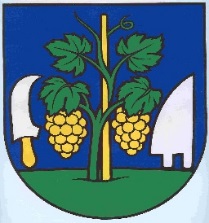 Starostka obce Tekovské Nemce Ing. Erika Valkovičová
                           P o z v á n k a               V súlade s §12 ods. 1  zákona SNR č. 369/1990 Zb. o  obecnom  zriadení v  znení neskorších  predpisov zvolávam  ustanovujúce zasadnutie obecného zastupiteľstva , ktoré sa uskutoční25. novembra  o 17. 00 hod. v sále kultúrneho domuProgram: 1.  Úvodné náležitosti               a)  Otvorenie        b)  Určenie zapisovateľa , overovateľov zápisnice       c)  Oznámenie výsledkov voľby starostu a volieb do obecného zastupiteľstva a odovzdanie           osvedčení   o zvolení novozvolenému starostovi a poslancom novozvoleného zastupiteľstva       d)  zloženie sľubu novozvoleného starostu obce, prevzatie insígnií a prevzatie vedenia           ustanovujúceho  zasadnutia novozvoleným starostom      e)  zloženie sľubu poslancov novozvoleného zastupiteľstva       f)  príhovor novozvolenej starostky obce  2. Schválenie programu ustanovujúceho zasadnutia obecného zastupiteľstva  3. Voľba mandátovej, volebnej a návrhovej komisie  4. Poverenie poslanca obecného zastupiteľstva na výkon funkcie zástupcu starostu obce  5. Poverenie poslanca obecného zastupiteľstva, ktorý bude oprávnený zvolávať a viesť       zasadnutia  obecného zastupiteľstva v prípadoch určených zákonom SNR č. 369/1991 Zb.       o obecnom zriadení v znení neskorších predpisov  6. Zriadenie komisie podľa čl. 7 ods. 5 zákona č. 357/2004 Z. z. o ochrane verejného záujmu pri výkone      funkcií verejných funkcionárov v znení neskorších predpisov a voľba jej členov.  7. Zriadenie komisií obecného zastupiteľstva, voľba ich členov a predsedov.  8. Určenie platu starostu obce  9. Správa mandátovej komisie10. Správa volebnej komisie 11. Rôzne12. Návrh uznesení 13. Záver                             							      Ing. Erika Valkovičová                                                                                                                         starostka obce     Obecný úrad                                                                                                                         tel.: 045/ 689 25 22    Tekovská 405/4                                                                                                                        966 54 Tekovské Nemce                                                                         e-mail. podatelna@tekovske-nemce.sk